В целях реализации пункта 4 статьи 157 Бюджетного кодекса Российской Федерации, пункта 4 статьи 471 Бюджетного кодекса Республики Татарстан                        п р и к а з ы в а ю:1.Утвердить прилагаемый Порядок проведения анализа осуществления главными администраторами средств бюджета Республики Татарстан внутреннего финансового контроля и внутреннего финансового аудита.2.Департаменту казначейства Министерства финансов Республики Татарстан направить настоящий приказ на государственную регистрацию в Министерство юстиции Республики Татарстан.3.Контроль за исполнением настоящего приказа оставляю за собой.И.о. министра                                                                                       М.Д. ФайзрахмановУтвержден приказом Министерства финансов Республики Татарстан от 09.04.2019 № 21-72-63Порядокпроведения анализа осуществления главными администраторами средств бюджета Республики Татарстан внутреннего финансового контроля и внутреннего финансового аудитаI. Общие положения1.1. Порядок проведения анализа осуществления главными администраторами средств бюджета Республики Татарстан внутреннего финансового контроля и внутреннего финансового аудита (далее - Порядок) устанавливает правила проведения Министерством финансов Республики Татарстан (далее – Министерство) анализа осуществления главными распорядителями средств бюджета Республики Татарстан, главными администраторами доходов бюджета Республики Татарстан, главными администраторами источников финансирования дефицита бюджета Республики Татарстан (далее - главные администраторы средств бюджета Республики Татарстан) внутреннего финансового контроля и внутреннего финансового аудита.1.2. Настоящий Порядок устанавливает требования к:планированию анализа осуществления главными администраторами средств бюджета Республики Татарстан внутреннего финансового контроля и внутреннего финансового аудита (далее - Анализ);проведению Анализа;оформлению результатов Анализа;составлению и представлению отчетности по результатам Анализа.1.3. Целью Анализа является формирование и направление главным администраторам средств бюджета Республики Татарстан рекомендаций по организации и осуществлению ими внутреннего финансового контроля и внутреннего финансового аудита.1.4. Задачами Анализа являются:оценка осуществления главными администраторами средств бюджета Республики Татарстан внутреннего финансового контроля и внутреннего финансового аудита;выявление недостатков в осуществлении главными администраторами средств бюджета Республики Татарстан внутреннего финансового контроля и внутреннего финансового аудита.1.5. Обмен информацией и документами при проведении Анализа осуществляется с использованием бумажного документооборота. При наличии технической возможности такой обмен осуществляется в электронном виде.1.6. Планирование, проведение и оформление результатов проведения Анализа, составление отчетности о результатах проведения Анализа, а также подготовка и направление министру финансов Республики Татарстан (далее-Министр) доклада о результатах осуществления главными администраторами средств бюджета Республики Татарстан внутреннего финансового контроля и внутреннего финансового аудита осуществляется структурным подразделением Министерства – Департаментом казначейства Министерства финансов Республики Татарстан (далее – Департамент казначейства).II. Планирование Анализа2.1. Проведение Анализа подлежит ежегодному планированию.Планирование проведения Анализа осуществляется Департаментом казначейства при формировании плана контрольных мероприятий Министерства в финансово-бюджетной сфере на очередной финансовый год  в соответствии с Порядком осуществления Министерством финансов Республики Татарстан полномочий по контролю в финансово-бюджетной сфере, утвержденным постановлением Кабинета Министров Республики Татарстан от 07.02.2014  № 67 «Об утверждении Порядка осуществления Министерством финансов Республики Татарстан полномочий по контролю в финансово-бюджетной сфере».III. Проведение Анализа3.1. Анализ проводится путем изучения информации и документов, представленных главными администраторами средств бюджета Республики Татарстан по запросу Департамента казначейства.3.2. Департамент казначейства ежегодно до 25 декабря подготавливает запрос о предоставлении информации об осуществлении главным администратором средств бюджета Республики Татарстан внутреннего финансового контроля и внутреннего финансового аудита, содержащего перечень документов в части осуществления главными администраторами средств бюджета Республики Татарстан внутреннего финансового контроля и внутреннего финансового аудита (далее - Перечень документов), которые главным администраторам средств бюджета Республики Татарстан надлежит представить в Департамент казначейства (далее - Запрос).Подготовка Запроса осуществляется с учетом положений Правил осуществления главными распорядителями (распорядителями) средств бюджета Республики Татарстан, главными администраторами (администраторами) доходов бюджета Республики Татарстан, главными администраторами (администраторами) источников финансирования дефицита бюджета Республики Татарстан внутреннего финансового контроля и внутреннего финансового аудита, утвержденных постановлением Кабинета Министров Республики Татарстан от 20.05.2014 № 331 (далее - Правила) и иных нормативных правовых актов, регулирующих вопросы организации и осуществления главными администраторами средств бюджета Республики Татарстан внутреннего финансового контроля и внутреннего финансового аудита. Кроме того, при подготовке Запроса учитываются сведения о деятельности главных администраторов средств бюджета Республики Татарстан, полученные из открытых источников информации, государственных информационных систем, а также результаты проведенных Департаментом казначейства контрольных мероприятий в отношении главных администраторов средств бюджета Республики Татарстан.В Перечень документов включаются:копии ведомственных актов главных администраторов средств бюджета Республики Татарстан, регламентирующих организацию и осуществление внутреннего финансового контроля и внутреннего финансового аудита;копии документов по организации и осуществлению внутреннего финансового контроля, внутреннего финансового аудита;копии отчетности о результатах внутреннего финансового контроля, направленной руководителю главного администратора средств бюджета Республики Татарстан;копии годовых планов осуществления внутреннего финансового аудита;копии годовой отчетности внутреннего финансового аудита, содержащей информацию, подтверждающую выводы о надежности внутреннего финансового контроля, достоверности сводной бюджетной отчетности главного администратора средств бюджета Республики Татарстан;копии документов с информацией о принятых мерах и результатах исполнения решений по выявленным внутренним финансовым аудитом недостаткам и нарушениям;иные документы, формирование которых необходимо в соответствии с законодательством в части организации и осуществления внутреннего финансового контроля и внутреннего финансового аудита.3.3. Запрос с указанием срока представления запрашиваемых информации и документов направляется в срок до 28 декабря текущего года в адрес главных администраторов средств бюджета Республики Татарстан, в отношении деятельности которых проводится Анализ. При этом срок представления запрашиваемых информации и документов устанавливается не ранее 1 февраля года, следующего за отчетным.Под отчетным годом в рамках настоящего Порядка понимается год, деятельность главного администратора средств бюджета Республики Татарстан по осуществлению внутреннего финансового контроля и внутреннего финансового аудита в котором подлежит Анализу.3.4. Запрос направляется в адрес главных администраторов средств бюджета Республики Татарстан следующими способами: почтой, фельдъегерской связью, нарочно или с применением электронного документооборота (при наличии технической возможности) с обязательным получением подтверждающего документа либо отметки о получении Запроса.3.5. Департаментом казначейства принимается решение о направлении в адрес главного администратора средств бюджета Республики Татарстан повторного запроса о представлении документов и (или) информации в случаях:непредставления запрошенных документов и (или) информации;представления запрошенных документов и (или) информации не в полном объеме;необходимости дополнительного документального подтверждения ранее представленной информации.Срок представления документов и (или) информации, устанавливаемый в повторном запросе, не может составлять менее пяти рабочих дней со дня направления запроса в адрес главного администратора средств бюджета Республики Татарстан, в отношении деятельности которого проводится Анализ.3.6. Главные администраторы средств бюджета Республики Татарстан представляют запрашиваемые документы и информацию в Департамент казначейства с сопроводительным письмом и описью представляемых документов и информации не позднее срока, установленного в запросе. Документы, представляемые в Департамент казначейства главными администраторами средств бюджета Республики Татарстан, должны быть прошиты, пронумерованы, подписаны должностным лицом и заверены печатью главного администратора средств бюджета Республики Татарстан.В случае превышения главными администраторами средств бюджета Республики Татарстан срока представления документов и (или) информации, указанного в запросе, более чем на 10 календарных дней, такие документы и (или) информация признаются непредставленными.3.7. Анализ проводится путем сопоставления представленных документов и информации с требованиями, установленными Правилами и иными нормативными правовыми актами, регулирующими вопросы организации и осуществления главными администраторами средств бюджета Республики Татарстан внутреннего финансового контроля и внутреннего финансового аудита.3.8. При Анализе изучению подлежат:3.8.1. Сведения о структуре главного администратора средств бюджета Республики Татарстан в части:структуры подразделений, осуществляющих внутренние процедуры составления и исполнения бюджета, ведения бюджетного учета и составления бюджетной отчетности (далее - внутренние бюджетные процедуры);сведений о подведомственных главному администратору средств бюджета Республики Татарстан  администраторах средств бюджета Республики Татарстан и получателях средств бюджета Республики Татарстан;структуры подразделения, наделенного полномочиями по осуществлению внутреннего финансового аудита (при наличии).3.8.2. Ведомственные акты главного администратора средств бюджета Республики Татарстан, регламентирующие организацию и осуществление им внутреннего финансового контроля и внутреннего финансового аудита.3.8.3. Организация и осуществление внутреннего финансового контроля в отношении внутренних бюджетных процедур, в том числе:формирование перечней операций (действий по формированию документов, необходимых для выполнения внутренней бюджетной процедуры) в структурных подразделениях главного администратора средств бюджета Республики Татарстан, ответственных за выполнение внутренних бюджетных процедур;формирование (актуализация) и утверждение карт внутреннего финансового контроля по каждому подразделению главного администратора средств бюджета Республики Татарстан, ответственному за результаты выполнения внутренних бюджетных процедур;ведение, учет, хранение регистров (журналов) внутреннего финансового контроля в каждом подразделении главного администратора средств бюджета Республики Татарстан, ответственном за выполнение внутренних бюджетных процедур;рассмотрение результатов внутреннего финансового контроля и принятие решений, в том числе с учетом информации, указанной в актах, заключениях, представлениях и предписаниях органов государственного финансового контроля, отчетах внутреннего финансового аудита, представляемых руководству главного администратора средств бюджета Республики Татарстан.3.8.4. Организация и осуществление внутреннего финансового аудита, в том числе:проведение предварительного анализа данных об объектах аудита при планировании аудиторских проверок (составлении плана и программы аудиторской проверки);утверждение руководителем главного администратора средств бюджета Республики Татарстан годового плана внутреннего финансового аудита и составление программ аудиторских проверок;проведение плановых и внеплановых аудиторских проверок;направление руководителю главного администратора средств бюджета Республики Татарстан отчетов о результатах аудиторских проверок с приложением актов аудиторских проверок;составление и направление руководителю главного администратора средств бюджета Республики Татарстан годовой отчетности о результатах осуществления внутреннего финансового аудита;рассмотрение результатов внутреннего финансового аудита и принятие соответствующих решений руководителем главного администратора средств бюджета Республики Татарстан.3.8.5. Документы и процедуры, необходимые в соответствии с законодательством Российской Федерации в части организации и осуществления внутреннего финансового контроля и внутреннего финансового аудита.IV. Оформление результатов Анализа4.1. По результатам Анализа Департамент казначейства подготавливает заключение.4.2. Заключение должно содержать:наименование главного администратора средств бюджета Республики Татарстан, в отношении деятельности которого был проведен Анализ;сведения о непредставлении, несвоевременном представлении, либо представлении в неполном объеме или искаженном виде документов и (или) информации главным администратором средств бюджета Республики Татарстан (при наличии);информацию о выявленных недостатках осуществления главным администратором средств бюджета Республики Татарстан внутреннего финансового контроля и внутреннего финансового аудита (при наличии);информацию об исполнении предложений и рекомендаций, данных главному администратору средств бюджета Республики Татарстан по итогам предыдущего Анализа (при наличии);рекомендации по организации главным администратором средств бюджета Республики Татарстан внутреннего финансового контроля и внутреннего финансового аудита (при необходимости).4.3. Заключение подписывается должностным лицом, проводящим проверку, в двух экземплярах, один из которых хранится в уполномоченном подразделении, а второй направляется в адрес главного администратора средств бюджета Республики Татарстан в срок до 30 апреля года, следующего за отчетным.V. Реализация результатов Анализа5.1. Департамент казначейства ежегодно в срок до 20 мая года, следующего за отчетным, готовит доклад о результатах осуществления главными администраторами средств бюджета Республики Татарстан внутреннего финансового контроля и внутреннего финансового аудита.5.2. Доклад должен содержать:а) обобщенную информацию о проведенном Анализе, в том числе:общие сведения об организации проведения Анализа;сведения об исполнении Плана;сведения о непредставлении, несвоевременном представлении, либо представлении в неполном объеме или искаженном виде документов и (или) информации главными администраторами средств бюджета Республики Татарстан (при наличии);б) результаты оценки осуществления главными администраторами средств бюджета Республики Татарстан Республики Татарстан внутреннего финансового контроля и внутреннего финансового аудита;в) обобщенную информацию о наиболее характерных недостатках, выявленных по результатам проведенного Анализа;г) информацию об исполнении предложений и рекомендаций по совершенствованию внутреннего финансового контроля и внутреннего финансового аудита, направленных главным администраторам средств бюджета Республики Татарстан по итогам проведения предыдущего Анализа (при наличии);д) обобщенную информацию о рекомендациях, данных главным администраторам средств бюджета Республики Татарстан по результатам проведенного Анализа;е) предложения по совершенствованию организации и осуществления внутреннего финансового контроля и внутреннего финансового аудита.5.3. Доклад подписывается первым заместителя министра финансов Республики Татарстан - директором Департамента казначейства Министерства финансов Республики Татарстан не позднее 1 июня года, следующего за отчетным и направляется Министру.5.4. Доклад в течение пяти рабочих дней со дня направления Министру размещается на официальном сайте Министерства в информационно-телекоммуникационной сети «Интернет».5.5. Результаты Анализа включаются в состав отчетности о контрольной деятельности Департамента казначейства.МИНИСТЕРСТВО  ФИНАНСОВРЕСПУБЛИКИ  ТАТАРСТАН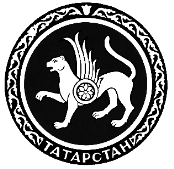 ТАТАРСТАН РЕСПУБЛИКАСЫФИНАНС  МИНИСТРЛЫГЫПРИКАЗБОЕРЫКБОЕРЫК09.04.2019г. Казань№21-72-63Об утверждении Порядка проведения анализа осуществления главными администраторами средств бюджета Республики Татарстан внутреннего финансового контроля и внутреннего финансового аудита